Številka: 6007-288/2018-19Za prijetne počitnice na morjuPod morsko gladino se skriva pisan živalski svet. To so živali, ki jih mnogi med nami ne vidimo zelo pogosto, zato se nam zdijo še posebej zanimive. Vendar se moramo tudi na morju držati pravila, da divje živali pustimo pri miru. 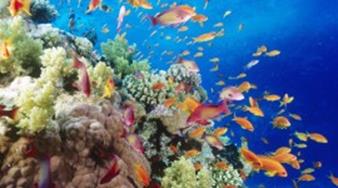 Nekatere živali so prilagojene tako, da del časa preživijo v vodi, del časa pa zunaj nje. Rakovice živijo na morskem dnu, a zahajajo tudi na kopno. Pogosto jih vidimo, kako se skrivajo v skalah na morskem bregu. Njihova posebnost je, da se premikajo postrani. Morski polži se pred izsušitvijo na zraku zaščitijo tako, da se skrijejo v hišico. 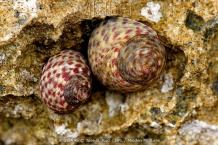 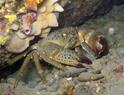 Pod morsko gladino pa živi tudi veliko živali, ki brez vode ne morejo preživeti. To so različne ribe, morski ježki, školjke, meduze, morske kumare in druge živali. Čeprav so na pogled zelo zanimive, jih iz vode ne smemo vzeti niti za trenutek, saj na kopnem umrejo. Opazujemo pa jih lahko v njihovem naravnem okolju.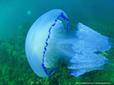 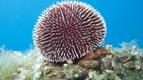 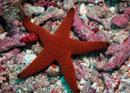 Alja Willenpart(Povzeto po: Moj planet, julij-avgust 2018, leto13, str. 74-75)VADIM BRANJE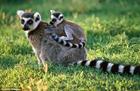 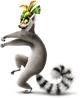 Preberi povedi in se oceni, kako dobro si bral. Lemurji živijo na Madagaskarju. Hranijo se s sadjem, oreščki, cvetovi in manjšimi žuželkami. Živijo v manjših skupinah. Njihov rep je daljši od telesa. Rep je uporaben, lep in zanimiv.VADIM BRANJE Preberi povedi in se oceni, kako dobro si bral. Črno-beli rep lemurja je nekoliko daljši od telesa živali in mu pomaga preživeti. Je super pripomoček, uporaben, lep in zanimiv. Z njim se greje tako da se vanj ovije, kot šal. Samec ga uporabi kot pahljačo, da privabi samice.      Z njim lovi ravnotežje v drevesnih krošnjah. Na tleh pa z repom sporočajo izgubljenim družinskim članom, ki odtavajo stran, kje so.VADIM BRANJEPreberi povedi in se oceni, kako dobro si bral. Ko želiš staršem sporočiti, kje si, jim lahko pošlješ sporočilo. Toda lemurji ne nosijo s seboj pametnih telefonov. Namesto tega so drug z drugim v stiku prek svojih repov. Družine se po svojem območju pomikajo v skupinah po 25 živali. Ko na tleh pobirajo sadje, cvetove in drevesne liste za kosilo, pri tem dvigujejo repe visoko v zrak in z njimi mahajo, kot bi imeli na telesu zastave. Na ta način sporočajo izgubljenim družinskim članom, ki odtavajo stran, kje so.S svojim branjem    SEM      NISEM    zadovoljen.                                                                   (obkroži)Dobro mi gre ___________________________________________________ ________________________________________________________________ ________________________________________________________________ Kako bom popravil svoje posamezne slabosti? ________________________________________________________________ ________________________________________________________________ ________________________________________________________________ ________________________________________________________________ ________________________________________________________________ ________________________________________________________________ ________________________________________________________________ ________________________________________________________________ S svojim branjem    SEM      NISEM    zadovoljna.                                                                   (obkroži)Dobro mi gre ___________________________________________________ ________________________________________________________________ ________________________________________________________________ Kako bom popravila svoje posamezne slabosti? ________________________________________________________________ ________________________________________________________________ ________________________________________________________________ ________________________________________________________________ ________________________________________________________________ ________________________________________________________________ ________________________________________________________________ ________________________________________________________________ Učiteljica:  Vesna Godler, prof.SPROTNA PRIPRAVANAVZGOJNO-IZOBRAŽEVALNO DELOPredmet:  SLJPredmet:  SLJRazred:  3. aSPROTNA PRIPRAVANAVZGOJNO-IZOBRAŽEVALNO DELODatum:11. in 12. 9. 2018Zaporedna št. ure: 10.-12. Tematski sklop: JEZIK – BRANJE IN RAZUMEVANJE PREBRANEGAUčna enota – učna vsebina: BRANJE Z RAZUMEVANJEMCilji:Šepetajoče oziroma tiho berejo besedilo.Glasno berejo besedilo.Posnemajo knjižno izreko.Prepoznavajo neknjižne glasove, naglasne in intonacijske prvine v svoji in tuji izreki ter odpravljajo napake.Ustno odgovorijo na vprašanja o bistvenih podatkih in temi besedila.Vrednotijo svojo bralno zmožnost in načrtujejo, kako bi jo lahko izboljšali.Standardi znanja/kriteriji: Glej LP.Medpredmetne povezave: /Učne oblikeUčne metodeUčni pripomočki in učna sredstvafrontalnaindividualnaskupinskadelo v paruindividualizacijadiferenciacijaverbalno tekstualna – razlaga, razgovor, pripovedovanje, poslušanje,  poročanje, grafično delo, branje, pisanje, opazovanje, urejanja gradivdemonstrativno ilustracijska – prikazovanje oz. demonstracijaeksperimentalna – eksperimentiranjeizkustveno učenje – igra, praktično deloInformacijsko-komunikacijska tehnologija (IKT)e-gradivaspletna učilnicaračunalniški programspletna povezavafrontalnaindividualnaskupinskadelo v paruindividualizacijadiferenciacijaverbalno tekstualna – razlaga, razgovor, pripovedovanje, poslušanje,  poročanje, grafično delo, branje, pisanje, opazovanje, urejanja gradivdemonstrativno ilustracijska – prikazovanje oz. demonstracijaeksperimentalna – eksperimentiranjeizkustveno učenje – igra, praktično deloučbenikdelovni zvezekučni listislikeprilogaIZVEDBA UČNE URE – AKTIVNOSTI: učiteljica, učenciDIAGNOSTIKA, CILJI, MERILAUčenci berejo besedilo (Za prijetne počitnice na morju  1. odstavek – 41 besed; 2. odstavek – 58 besed;  3. odstavek – 54 besed). Po eni minuti branja s svinčnikom označijo do kod so prišli. Nato preštejejo koliko besed je to in število zapišejo na listek. Vsak pove koliko besed je prebral.Razmišljajo o tem, koliko besedila bi prebral hiter, dober bralec. Ali bi tak bralec razumel kaj je prebral?Nato glasno preberejo besedilo različni učenci (tisti, ki je prebral največ besed v minuti, ta, ki je prebral srednje število besed in tisti, ki je prebral najmanj besed v minuti).Pogovarjamo se kaj vse moramo upoštevati pri glasnem branju – nastajajo merila – skupaj z učenci, učitelj spodbuja, bere pretirano napačno, da slišijo razliko. (Primer meril:Berem tekoče (ni zlogovanja)Berem razločno Berem pravilno (tudi besede polž, volk …, v veže z besedo, prebere kot u, …)Berem hitro (povprečno 60-80 besed na minuto)Upoštevam ločila (pika, vejica, vprašaj, klicaj)Razumem kar preberemAKCIJA, DOKAZIUčitelj razdeli UL (vadim branje)- diferencirano delo na katerih je zapisano besedilo. Učenci najprej tiho berejo besedilo, nato berejo glasno – individualno pred učiteljem (učitelj posname branje). Ko preberejo se najprej sami ocenijo po kriterijih,ki smo jih zastavili. Učitelj postavi vprašanja o besedilu, da preveri razumevanje. Še ne poda povratne informacije ali je odgovor pravilen ali ne. Učenec lahko na hitro poišče odgovor tudi v besedilu. Če traja predolgo, da učitelj ustavi. Nato učenca po kriterijih oceni še učitelj.EVALVACIJAPrimerja svoje ugotovitve z učiteljevimi.  Napišejo, kako bodo popravili merila, ki jim še delajo težave. Oba UL spnejo in dajo v mapice.Zadolžitev v podaljšanem bivanju, doma (domača naloga): Diferenciacija in individualizacija:Učencem s posebnimi potrebami nudim dodatna, strukturirana navodila in jim pomagam pri izvedbi določenih nalog, če je potrebno (GH, KPN).Evalvacija: Učna ura je tekla po pripravi. Učenci so potrebovali veliko spodbude in vodenja.Opombe:MERILA ZA BRANJE SAMDRUGI:UČITELJ,UČENECBerem tekoče (ne zlogovanje, ne črkovanje, ni zatikanja in dolgih premorov.)Berem pravilno(tudi težje – pes, polž, …)Berem razločno (glasno, razumljivo)Berem hitroUpoštevam ločilaRazumem prebranoMERILA ZA BRANJESAMADRUGI:UČITELJ,UČENECBerem tekoče (ne zlogovanje, ne črkovanje, ni zatikanja in dolgih premorov.)Berem pravilno (tudi težje – pes, polž, …)Berem razločno (glasno, razumljivo)Berem hitroUpoštevam ločilaRazumem prebrano